INDICAÇÃO Nº 1099/2017Indica ao Poder Executivo Municipal que efetue operação tapa buracos em Rua do Jardim Paulista.Excelentíssimo Senhor Prefeito Municipal, Nos termos do Art. 108 do Regimento Interno desta Casa de Leis, dirijo-me a Vossa Excelência para sugerir que, por intermédio do Setor competente seja efetuada a operação tapa buracos na Rua Tupis, próximo à residência de número 27, Jardim Paulista.Justificativa:Moradores do bairro alegam que, os buracos ali existentes são responsáveis por prejuízos causados nos veículos, solicitam a chamada operação tapa buracos o mais breve possível, pois com a temporada de chuvas a tendência é aumentar o número de buracos e o tamanho dos mesmos.Plenário “Dr. Tancredo Neves”, em 03 de fevereiro de 2.017.Gustavo Bagnoli-vereador-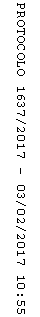 